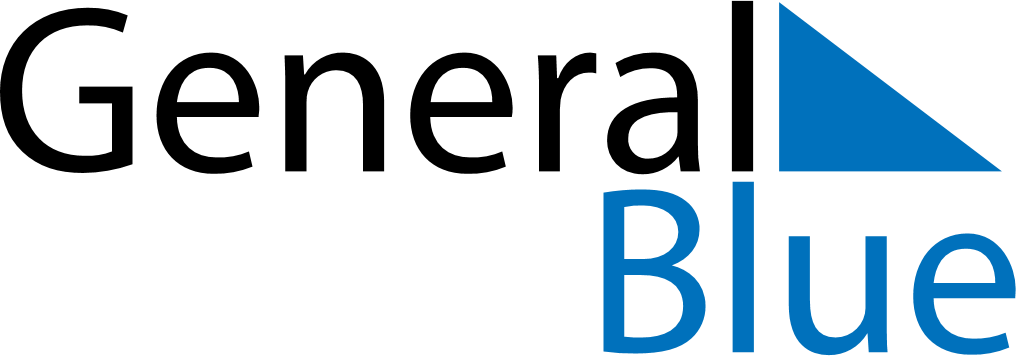 March 2018March 2018March 2018HungaryHungarySUNMONTUEWEDTHUFRISAT12345678910International Women’s Day11121314151617National Day1819202122232425262728293031